CURRICULAM VITAE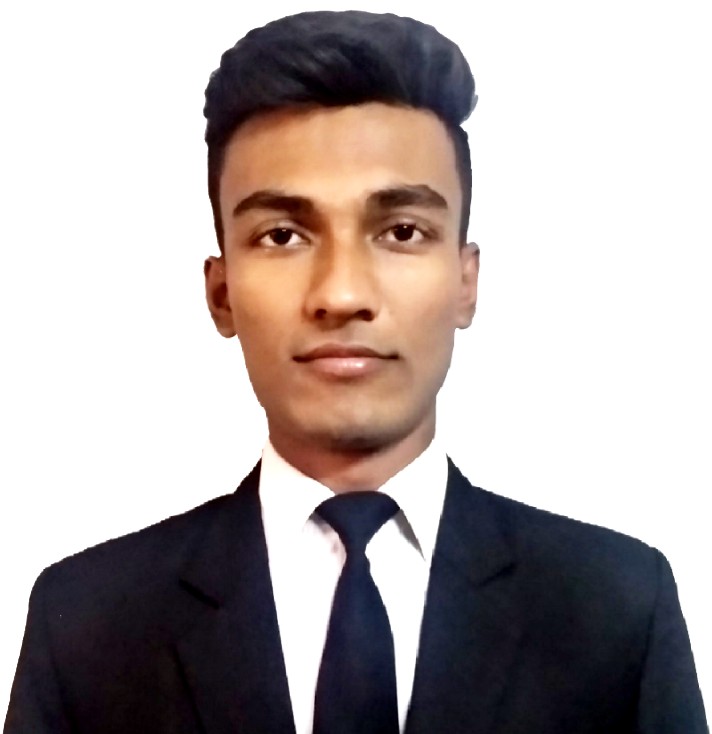 RAMIT CHAUDHURI Address: Vill-Goatgeria, P.O. – BalichakP.S.-Debra, Dist- West MedinipurContact: 8768075704e-mail: chaudhuriramit9@gmail.comCAREER OBJECTIVE: I would like to involve myself in a challenging environment, offering scope for growth and development and an opportunity to apply my learning to effectively contribute towards the achievement of the organizational goal.ACADEMIC QUALIFICATION:PROFESSIONAL QUALIFICATION: I am a student of COSMOPOLIS INSTITUTE OF MANAGEMENT STUDIES, Behala, Kolkata-34,Appeared 3rd year ( final) B.Sc. in Hotel Management & Catering Science from BHARATHIAR UNIVERSITYIT SKILL:Basic knowledge of computer & working knowledge on MS Word , Excel & Power PointTRAINING:Industrial Training /Vocation TrainingI have successfully completed my 6 months  Industrial Exposer Training from ‘Taj Bengal,Kolkata’ from 9th May 2018 to 9th November 2018, in coffee shop Cal 27for 4 month and Bakery for 2 month.Casual Training  During my hotel management studies most of the weekend and week days after class hours I have done casual training to these following hotels and still continuing.90 days(approx.) casual training from ‘HYATT REGENCY’ Kolkata, at Banquet in ‘F&B’ service department.180(approx.) days casual training from ‘TAJ BENGAL’ Kolkata, at Banquet in  ‘F&B’ service department.2 days casual training from ‘JW Marriott Hotel Kolkata’.60 days(approx.) vocational training from ‘THE EMPRESS PALACE’  in ‘F&B’ service department from 1st November 2017 to 30thDecember 2018.3 days casual training from ‘SWISOTEL’ at Banquet in ‘F&B’ service department.Learning  &  Observation During Training PeriodAdministrative• I have learned that I have to come in work at proper time with proper uniform & standard appearance• I have to maintain a well standard grooming at all timeDeveloping Salesmanship and concern about wastage controlling• I have learned how to maximize the revenue by upselling,suggestive selling & minimize the cost by controlling wastageTraining and Human Resources Management• During training I attended all training session & maintained 100% attendance• I have learned in case of any emergency/sickness I always have to inform HR and HOD of the departments• I have learned Hotel and departmental SOPsGuest Service Handling• I have learned how to carry a  pleasing personality with smile  in front of the guest so that the guest can feel comfortable and remember the journey as an experience• I have learned how to maintain a high standard of guest experience at all timeLearning & Observations - Bakery & Confectionery • I have learned how to sanitized the place  • I have learned how to make dough and cookies  • I have learned how to make chocolate garnish • I have learned how to make different types of nuts chocolate Learning & Observation - Cal 27 (Coffeeshop)• I have learned how to do the mis-en-place over there & cal 27's private party as well as side stations• I have learned how to do the restaurant Ala-Carté table set-up  for Cal 27, Table d-hote for private function and also learned how to set-up the buffet for breakfast lunch and dinner.• Sometimes I have to take orders and place the orders from kitchen counter and doing clearance and setting up the morning breakfast set-up. Health & Safety • Hotel fire procedure• Hotel Health and Safety policy and procedures• Emergency handling procedure• Personal hygiene and sanitation• Food handling with proper hygienePERSONAL INFORMATION:Father’s Name           :  Ranjit Chaudhuri                                                Date of Birth :  29.11.998Marital Status            :   SingleNationality	             :   IndianLanguage	             :   English, Hindi, BengaliHobbies	             :   Playing guitar, listening and singing songs, Photography                                                                         Strength                      :   I am very hard working person having willing to learn ability,                                          Self motivated and pro-activeACHIEVEMENT:I was a participant of Regionals India Skills Competition 2016 under the category of Resturent service organized by Tourism and Hospitality Skill Council supported by NSDC, Skill India, India Skills 2016 and CII. REFERENCE:Mr. Parijat Guin (Director of Cosmopolis Institute Of Management Studies): 8420029777Ms. Sowmya Sengupta (Learning & Development Manager at Taj Bengal Kolkata): 8697711331DECLARATION:  I hereby declare that all the information’s given above are true to the best of my knowledge. DATE:	PLACE:			                                                                           (RAMIT CHAUDHURI)Name of ExaminationBoard / UniversityYearPercentage12thWBCHSE201668.00%10thWBBSE201465.00%